Publicado en Madrid el 16/01/2020 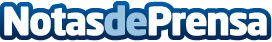 Un 44 % de los viajeros españoles considera que el nuevo gobierno impulsará el sector turísticoSegún un estudio de SiteMinder basado en una encuesta a cerca de 1.000 personas en todo el territorio españolDatos de contacto:Círculo de Comunicación910001948Nota de prensa publicada en: https://www.notasdeprensa.es/un-44-de-los-viajeros-espanoles-considera-que Categorias: Internacional Nacional Viaje Entretenimiento Turismo E-Commerce http://www.notasdeprensa.es